О реформе ТКОРеформа отрасли обращения с твердыми коммунальными отходами в России — комплекс мероприятий по изменению структуры системы обращения с отходами, который реализует Правительство и регионы Российской Федерации. Этапы реформы: 1. Подготовка и согласование территориальных схем обращения с отходами в каждом регионе страны.2. Выбор региональных операторов, которые будут отвечать за весь цикл обращения с отходами. 3. Установка единого тарифа по региону на услугу по обращению с отходами. 4. Создание в регионах современных высокотехнологичных комплексов по утилизации отходов. Параллельно с этими мерами планируется постепенное введение раздельного сбора мусора. Территориальная схема обращения с твёрдыми коммунальными отходами— это подробное описание системы организации и осуществления сбора, транспортировки, обработки, утилизации, обезвреживания и захоронения отходов на территории субъекта РФ за определённый период. Региональный оператор – это ключевое звено новой системы обращения с твердыми коммунальными отходами (далее — ТКО), организация, которая несет ответственность за весь цикл жизни ТКО, включая организацию их сбора, транспортирования, обработки, утилизации, обезвреживания и захоронения в специально отведенных для этого местах. Региональный оператор обеспечивает сбор, транспортировку, обработку, утилизацию, обезвреживание, захоронение ТКО на территории субъекта РФ в соответствии с региональной программой в области обращения с отходами и территориальной схемой обращения с отходами.Региональный оператор не имеет права отказаться заключать договор на оказание услуг по обращению с ТКО, если места сбора и накопления отходов находятся в его зоне деятельности. Согласно поправкам в Федеральный закон № 458 от  29 декабря 2014 года услуга по сбору и вывозу ТКО перешла из жилищной в коммунальную.Согласно новым правилам, каждому субъекту РФ необходимо будет установить единый по всему региону тариф на услугу по обращению с отходами в отношении выбранного регионального оператора. Вся реформа призвана урегулировать сферу сбора и вывоза мусора.Рост цен в сфере обращения с твердыми коммунальными отходами обусловлен необходимостью строительства новых объектов для обеспечения экологической безопасности сферы обращения с твердыми коммунальными отходами. Вместо полигонов по захоронению отходов планируется строительство современных предприятий по переработке мусора. Система сбора и обработки мусора в России практически не обновлялась в течение последних 40—50 лет. Общая система обращения с отходами сформирована пятью основными звеньями: - полигоны; - компании-перевозчики (сбор и вывоз мусора — обычно несколько компаний в регионе); - комплексные мусороперерабатывающие заводы (сортировка, переработка, сжигание, захоронение неперерабатываемых отходов); - мусоросжигательные заводы; - специализированные предприятия. По-прежнему одной из основных тенденций в области переработки мусора остаётся рост общей площади полигонов. Основной сложностью на пути к переработке ТКО является отсутствие в нашей стране системы раздельного сбора мусора, являющейся неизбежным условием для их глубокого рециклинга. Так, 60—80 % морфологического состава ТКО представляет собой потенциальное сырье для использования в промышленности (35—45 %) или компостирования (25—35 %). Однако сортировка смешанных и перевезённых в одном мусоровозе ТКО позволяет извлечь лишь 11—15 % вторичных ресурсов. При этом практически невозможно использовать биоразлагаемые (органические) отходы. Именно поэтому основная задача реформы заключается в формировании принципиально новой, современной системы обращения с твердыми коммунальными отходами — системы, направленной на повышение экологической сознательности населения и создание такой инфраструктуры, которая позволит максимально сократить захоронение полезных фракций и перейти на их переработку и вторичное вовлечение в промышленное производство. Успех реформы может быть связан только с созданием новых современных объектов, задействованных в системе сбора и удаления отходов — от заводов до полигонов, оборудованных современными природоохранными сооружениями. В рамках реформы будет полностью исключена возможность использования для размещения ТКО несанкционированных свалок.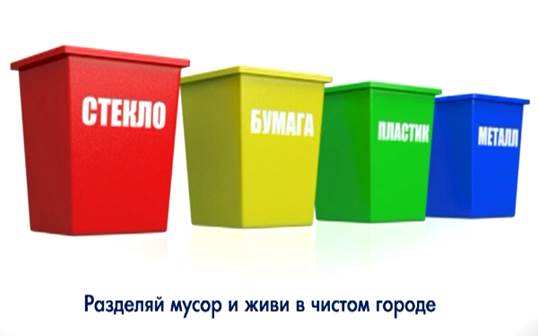 